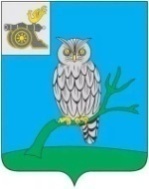 АДМИНИСТРАЦИЯ МУНИЦИПАЛЬНОГО ОБРАЗОВАНИЯ«СЫЧЕВСКИЙ РАЙОН»  СМОЛЕНСКОЙ ОБЛАСТИ П О С Т А Н О В Л Е Н И Еот  22 февраля 2024 года  № 85В целях реализации решения Сычевского городского поселения Сычевского района Смоленской области от 12.12.2023 года № 28 "О бюджете Сычевского городского поселения Сычевского района Смоленской области                на 2024 год и плановый период 2025 и 2026 годов",Администрация муниципального образования «Сычевский район»                Смоленской области п о с т а н о в л я е т:1. Принять к исполнению бюджет Сычевского городского поселения Сычевского района Смоленской области  на 2024 год и на плановый период 2025 и 2026 годов.2. Главным администраторам доходов  бюджета Сычевского городского поселения Сычевского района Смоленской области (далее - бюджет Сычевского городского поселения) принять меры по обеспечению поступления налогов, сборов и других обязательных платежей, а также по сокращению задолженности по их уплате и осуществлению мероприятий, препятствующих ее возникновению.3. Установить, что получатели средств  бюджета Сычевского городского поселения при заключении, а также при изменении муниципальных контрактов (договоров) на поставку товаров, выполнение работ, оказание услуг вправе предусматривать авансовые платежи:- в размере до 100 процентов суммы муниципального контракта (договора), подлежащей оплате - по муниципальным контрактам (договорам) на услуги почтовой связи; на подписку на периодические печатные и электронные издания и на их приобретение; на обучение по дополнительным профессиональным программам, участие в научных, методических, научно-практических и иных конференциях; на приобретение авиа- и железнодорожных билетов, билетов для проезда городским и пригородным транспортом; на проживание в жилых помещениях (бронирование и наем жилого помещения), на оплату транспортного обслуживания, на оплату услуг по фрахтованию при служебных командировках; по муниципальным контрактам (договорам) обязательного имущественного, личного страхования, страхования гражданской ответственности; по муниципальным контрактам (договорам) на проведение культурно-массовых, спортивных, социальных и иных мероприятий, на организацию и проведение выставок, конкурсов, фестивалей, семинаров, заключенным между заказчиком мероприятия и исполнителем, в рамках которых исполнитель берет на себя организацию и проведение мероприятия, выставки, конкурса, фестиваля, семинара и осуществление всех расходов, связанных с их реализацией; по муниципальным контрактам (договорам) на оказание услуг технического сопровождения (технической поддержки) программного обеспечения виртуализации инфраструктуры; по муниципальным контрактам (договорам) на оказание услуг технического сопровождения (технической поддержки) программного обеспечения средств защиты информации; по муниципальным контрактам (договорам) на выполнение работ по технологическому присоединению к сетям электроснабжения, газоснабжения; по муниципальным контрактам (договорам) на оказание услуг по составлению рыбохозяйственных характеристик водных объектов; по муниципальным контрактам (договорам) на оказание услуг                    по оценке негативного воздействия на водные ресурсы и среду их обитания                 от планируемой деятельности;- в размере до 30 процентов суммы муниципального контракта (договора), подлежащей уплате в текущем финансовом году,                                       по муниципальным контрактам (договорам) на выполнение работ по технической инвентаризации объектов капитального строительства и оказание услуг по предоставлению информации, связанной с техническим учетом объектов капитального строительства; по муниципальным контрактам (договорам) на выполнение работ по проектированию переустройства и переустройству существующих сетей газоснабжения, электроснабжения;                  по муниципальным контрактам (договорам) на выполнение работ, связанных               с ликвидацией последствий аварий, в соответствии с решением Комиссии по предупреждению и ликвидации чрезвычайных ситуаций и обеспечению пожарной безопасности Администрации муниципального образования "Сычевский район" Смоленской области; по муниципальным контрактам (договорам) на поставку горюче-смазочных материалов, битумов нефтяных дорожных, щебней, смесей асфальтобетонных всех типов, заключенным получателями средств  бюджета Сычевского городского поселения;                            по муниципальным контрактам (договорам) на выполнение проектно-изыскательских работ, ремонт, капитальный ремонт, строительство и реконструкцию автомобильных дорог общего пользования местного значения и дорожных сооружений, являющихся их технологической частью (искусственных дорожных сооружений), ремонт и  капитальный ремонт мостов и путепроводов на автомобильных дорогах общего пользования местного значения в границах населенных пунктов городского поселения;                               по муниципальным контрактам (договорам) на выполнение работ по содержанию автомобильных дорог общего пользования местного значения и дорожных сооружений, являющихся их технологической частью (искусственных дорожных сооружений); по муниципальным контрактам (договорам), заключенным непосредственно с производителями средств защиты информации, на приобретение программно-аппаратных комплексов и программных средств защиты информации. 4. Установить, что в 2024 году получатели средств  бюджета Сычевского городского поселения вправе предусматривать в заключаемых ими муниципальных контрактах (договорах) на поставку товаров (выполнение работ, оказание услуг), средства на финансовое обеспечение которых подлежат казначейскому сопровождению в соответствии с бюджетным законодательством Российской Федерации, авансовые платежи в размере                    от 30 до 50 процентов суммы муниципального контракта (договора),                            но не более лимитов бюджетных обязательств, доведенных до получателей средств бюджета Сычевского городского поселения на указанные цели                       на соответствующий финансовый год.5. Установить, что отчеты об исполнении бюджета Сычевского городского поселения за первый квартал, полугодие и девять месяцев текущего финансового года утверждаются Решением Совета депутатов Сычевского городского поселения по следующим показателям:- доходы  бюджета городского поселения;- расходы  бюджета городского поселения;- дефицит (профицит)  бюджета городского поселения.6. Разместить настоящее постановление на официальном сайте Администрации муниципального образования «Сычевский район» Смоленской области.Глава муниципального образования«Сычевский район» Смоленской области                                        Т.П. ВасильеваО мерах по реализации решения Совета депутатов Сычевского городского поселения Сычевского района Смоленской области от 12.12.2023 г. № 28  "О бюджете Сычевского городского поселения Сычевского района Смоленской области на 2024 год и плановый период 2025 и 2026 годов"